宮城県ＣＬＴ等普及推進協議会『ＤＬＴ開発』メンバー応募用紙ＦＡＸ：０２２-２２５-５９９４（宮城県ＣＬＴ等普及推進協議会宛て）申込日：　　　年　　　月　　　日公募要綱の記載内容を承知のうえ、メンバーに応募いたします。企業名(団体・組織名)※支店名まで記入を御願いします※支店名まで記入を御願いします住所〒TEL：                           FAX :〒TEL：                           FAX :担当者氏名氏名：役職：（役職・部署）部署：部署：メールアドレス公募メンバー要件（再確認事項）応募要件の内，②と③について再確認をさせていただきます。②　試験体設計等で実行する方の担当者のお名前  □ 上記担当者と同じ  氏名：　　　　　　　　　　　　　役職：　部署:　　　　　　　　　　 ﾒｰﾙｱﾄﾞﾚｽ：　　　③　資材提供等に掛かる経費一部の御負担について御協力いただける方応募要件の内，②と③について再確認をさせていただきます。②　試験体設計等で実行する方の担当者のお名前  □ 上記担当者と同じ  氏名：　　　　　　　　　　　　　役職：　部署:　　　　　　　　　　 ﾒｰﾙｱﾄﾞﾚｽ：　　　③　資材提供等に掛かる経費一部の御負担について御協力いただける方御　要望等記載御記入いただけましたら、応募用紙をFAXまたはメールにて事務局まで御送付ください。御記入いただけましたら、応募用紙をFAXまたはメールにて事務局まで御送付ください。■FAX022-225-5994■E-mail
jimukyoku01@miyagi-clt.com宮城県CLT等普及推進協議会　事務局（宮城県森林組合連合会内）〒981-0011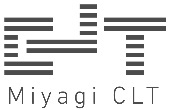 宮城県仙台市青葉区上杉2丁目4-46TEL：022-225-5991　担当：荒・小松・日野